BEARLEY HOUSECHARITY COFFEE AFTERNOON‘RAISING MONEY FOR OUR LOCAL CANCER UNIT THE BEACON CENTRE AT MUSGROVE PARK HOSPITAL’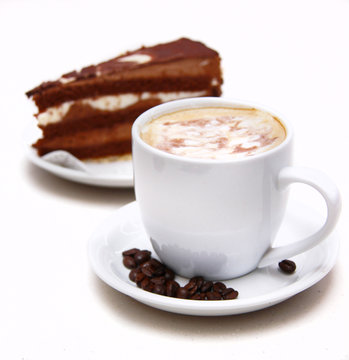 MONDAY 20TH NOVEMBER 2PM£1 – Coffee/Tea/Biscuits£2 – Cake Bearley House, East Street, Martock, TA126LZ